INDICAÇÃO Nº                   1966             /11“Limpeza no bueiro localizado na Rua Mococa, defronte ao nº 137, no bairro Planalto do Sol II”.INDICA ao Senhor Prefeito Municipal, na forma regimental, determinar ao setor competente que proceda com a limpeza do bueiro localizado na Rua Mococa, defronte ao nº 137, no bairro Planalto do Sol II.Justificativa:Ocorre que o bueiro mencionado está entupido, e necessitando de limpeza, pois os moradores estão reclamando do mau cheiro e do lixo acumulado no local.Plenário “Dr. Tancredo Neves”, em 17 de junho de 2011.ANÍZIO TAVARES-Vereador/Vice-Presidente-(Fls. nº 2 - Limpeza do bueiro localizado na Rua Mococa, defronte ao nº 137, no bairro Planalto do Sol II)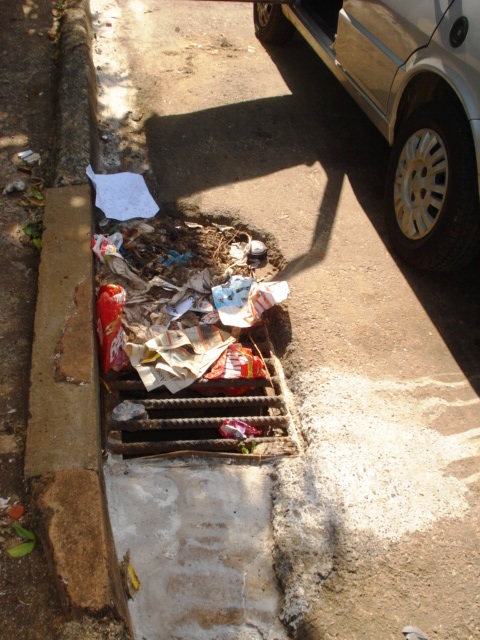 